Sterrestappers streekinfo						                              21 maart 2021 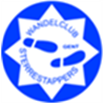 Via Hel en Vagevuur naar het ParadijsBeernem Reeds in 847 komt in een akte van Karel de Kale, koning van West-Francië, de benaming “Berneham” voor. Dit zou afgeleid zijn van het Germaanse “birnu” en “hamma” wat een uitspringende landtong zou zijn in een modderig gebied.   Zuidelijk lag het Bulskampveld, een woest heidegebied dat zich uitstrekte van Torhout tot Bellem. Eind 18de eeuw werd begonnen met de ontginning van deze woeste gebieden, die de aandacht trokken van rijke edellieden die er hun kastelen bouwden. Eind 19de eeuw ging graaf De Meeus op zoek naar steenkool. Op 350 meter diepte trof men een  harde laag aan die zo zwart en hard was als steenkool, maar totaal niet brandbaar bleek. Tussen 1915-1944 grepen  hier een aantal geheimzinnige gebeurtenissen plaats die de geschiedenis zijn ingegaan als de “moorden van Beernem”. Beernem telt  ongeveer 15000 inwoners en omvat  Oedelem en Sint-Joris.   Gedenksteen d’Udekem d’Acoz : op 25 mei 1915 werd de 45-jarige baron uit Ruddervoorde   naar hier gebracht en halfdood, halflevend  in een ondiepe kuil begraven. Hij was het eerste slachtoffer in de mysterieuze reeks gebeurtenissen. Zijn moordenaars zijn nooit gevonden. Psychiatrisch centrum : in 1928 kochten de Broeders van Liefde de Hervormingschool en bijhorende gronden. De naam verwijst naar de patroonheilige van Beernem :  St.-Amand. Tijdens de oorlog zagen de Duitsers er ook tegenop om de ziekenzalen volledig te doorzoeken. Hierdoor konden een aantal mensen en kinderen onderduiken. Op de   begraafplaats, in de schaduw van het instituut, liggen sedert 1929 meer dan 2000 patiënten en broeders naast elkaar begraven. Hoeve Reigerlo : hier woonde weduwe De Zutter met haar 2 zonen en haar 9 dochters in peis en vree tot het noodlot toesloeg op 8 nov 1926. Haar zoon Hector (bijgenaamd Torre) verdween spoorloos in deze kermisnacht. Zijn lijk werd op 30 november uit het kanaal gehaald. De oorspronkelijke hoeve zou gebouwd zijn tijdens de tachtigjarige oorlog.  In de voorgevel is het wapen van de adelijke familie ten Bogaerde en Rotsaert de Hertaing duidelijk zichtbaar. Heden ten dage is deze hoeve omgevormd tot een goed draaiende B&B. Hulstlo : de drevenstructuren zijn een voorbeeld van de op zeer systematische wijze ontgonnen gronden. Vagevuurbossen : 220 ha  Europees beschermd natuurgebied. Naam verwijst naar de vagevuurkapel met een smeekbede aan Maria om de zielen uit het vagevuur te redden.Mensen die iets te verbergen hadden zouden in vroegere tijden hier ondergedoken hebben. Voor vele natuurliefhebbers zijn deze bossen geen vagevuur, maar een echt Paradijs voor plant en dier.  Bronnen : Wikipedia, Westtoer apb; V.O.PG.V.,Brugge, A. Ryserhove : “De geheimzinnige zaken van Beernem” (1981)